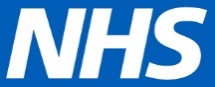 Readiness for the resumption of routine GOSAs we await a national announcement of a date when optical practices will resume the delivery of routine GOS services and in preparation for re-opening, NHS England and NHS Improvement Midlands are asking optical practices to consider the following key points to ensure the safety of staff, patients and the public. -----------------------------------------------------------------------------------------------------------------------------Further guidance and advice can be found at the following resources:https://www.locsu.co.uk/what-we-do/covid-19-guidance/https://www.college-optometrists.org/the-college/media-hub/news-listing/primary-eyecare-covid-19-guidance-amber-phase.htmlhttps://www.gov.uk/government/publications/guidance-on-shielding-and-protecting-extremely-vulnerable-persons-from-covid-19/guidance-on-shielding-and-protecting-extremely-vulnerable-persons-from-covid-19https://www.england.nhs.uk/coronavirus/primary-care/infection-control/https://www.optical.org/en/news_publications/Publications/joint-statement-and-guidance-on-coronavirus-covid19/index.cfm#GOC%20guidancehttps://www.aop.org.uk/coronavirus-updateshttps://www.abdo.org.uk/coronavirus/https://www.fodo.com/members/guidance/covid-19/-----------------------------------------------------------------------------------------------------------------------------SUPPORTING INFORMATION FOR OPTICAL PRACTICES5 step approach:  Principles, staff, practice, PPE and patients1.	PRINCIPLES TO CONSIDER•	Continue to provide remote consultations for patients •	Social distancing measures in place•	Minimise face to face patient contact•	Develop clear safety standards for Personal Protective Equipment (PPE) and Infection      Prevention and Control•	Appropriate sequencing and scheduling of patients2.	 STAFF CONSIDERATIONS•	Undertake risk assessment of staff and make appropriate arrangements if they are considered to be clinically vulnerable, shielding or BAME  •	Ensure all staff are aware of the symptoms of possible COVID-19  and do not attend the practice if they or any of their household display these symptoms or test positive for COVID-19,  as per government advice•	All staff to observe social distancing (2 metres) wherever possible •	Plan staff rota to keep contacts to a minimum, consider staggered starts and breaks•	Staff training  - Provide staff training on new ways of working, use of PPE, infection control and decontamination including hand hygiene and respiratory hygiene3.	PRACTICE CONSIDERATIONS•	Update practice website, answer-phone message, policies, processes•	Update information included on patient letters/leaflets/posters•	Develop plan for sequencing and scheduling of patients•	Determine how many patients can safely be seen over what time period and consider patient flow through practice to minimise risk•	Rearrange waiting room; keep clean and clutter free and remove all non-essential items from work surfaces and waiting room•	Consider screens for reception•	Consider how to maintain social distancing in communal areas •	Update infection control and decontamination policy for COVID-19•	Consider any adjustments required to equipment or clinical protocols4.	 PPE CONSIDERATIONS•	Adequate supply of PPE•	Identify an area large enough for donning and doffing and ensure current PPE guidance is being followed.5.	PATIENT CONSIDERATIONS  •	Undertake appropriate risk assessments•	Communication on what to expect when visiting the practice•	Adjustments to clinical and referral protocols